Table 1 Sequence of SSR and Indel primers for the genetic linkage map of the numerous spines gene in cucumberTable 2 Validity of the SSRns-127 marker tightly linked to the numerous spines gene was tested using an F2 population with 60 plants derived from the cross of Coolgreen×NCG-127Table 3 Annotation of genes located in the ns genetic mapping regionFigure 1. Phenotype pictures of the parental lines and F1. a: P1 (NCG-122 fruit with numerous spines); b: P2 (NCG-121 fruit with few spines); c: F1 (fruit with few spines). Figure 2. Molecular marker linkage and chromosomal mapping of the numerous spines gene in cucumber. a: chromosome 2 of cucumber; b: SSR linkage of the numerous spines gene for preliminary mapping; c: linkage of molecular markers to the ns gene for second mapping; d: physical map of partial molecular markers; e: predicted genes among the flanking markers. (The number on the bars shows number of recombinant plants between ns and flanking markers.)Table 1 Table 2 Table 3 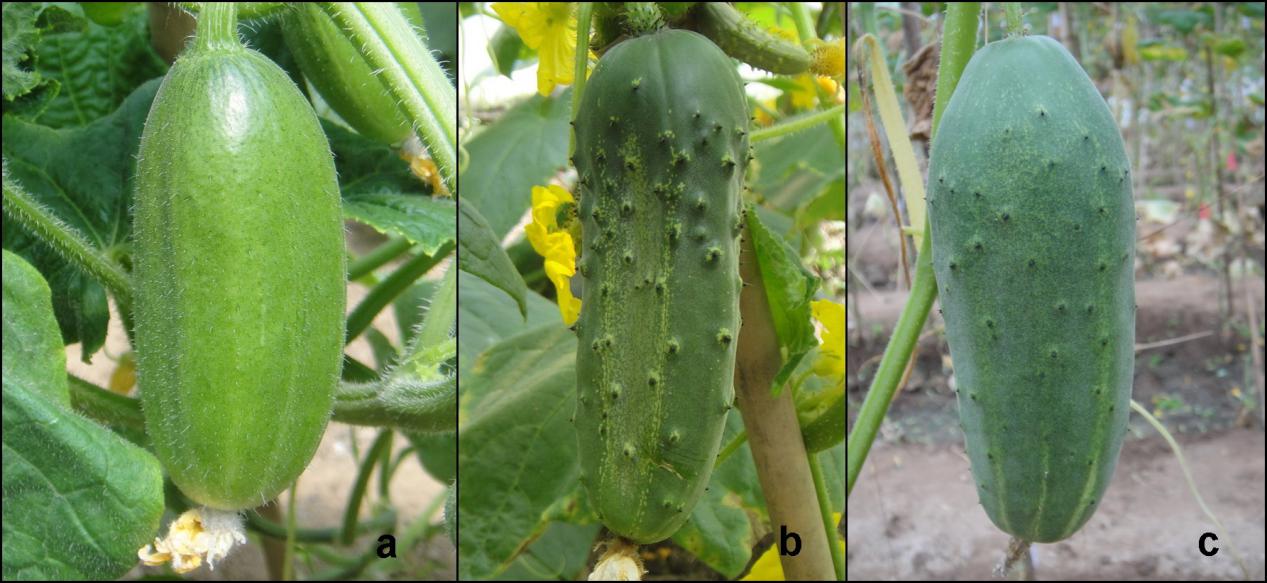 Figure1. 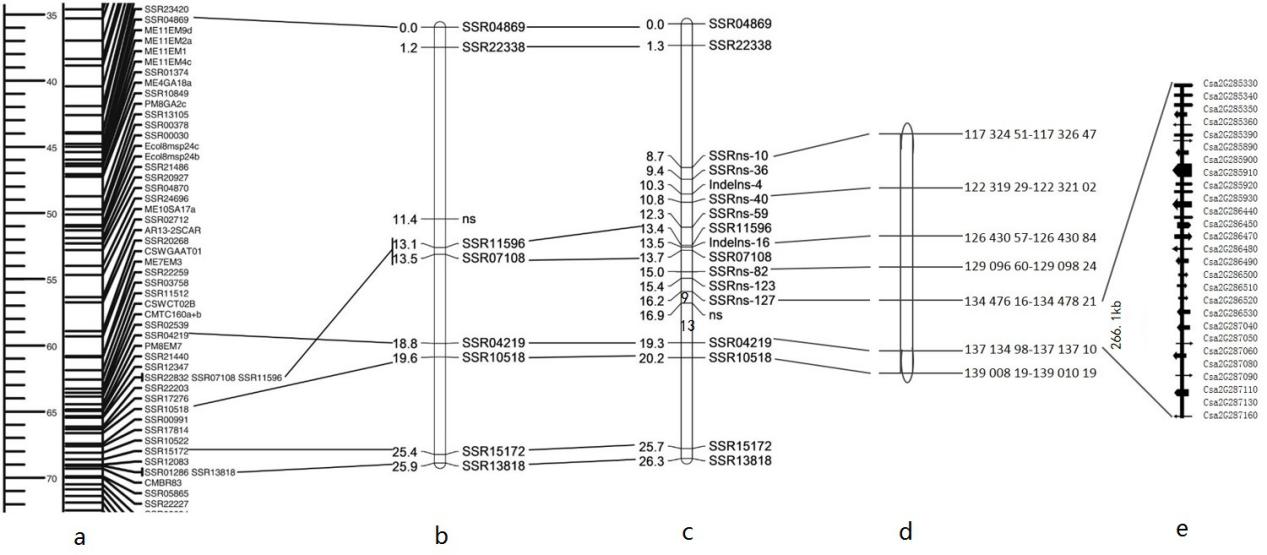 Figure 2. Primer nameForward primerReverse primerMotifFragment sizeSSR04869CCAACACCACCCTTCGTTTACGGAACCGTTCGTCTTCTT(TC)27202SSR22338GGTGGATGAAGAGGGGAAATTACTCCTTCCTTCGCCCTTT(AGA)16159SSRns-10TGAATGCATCTCTGTTGTGGAGGCCATCCTCAAGTTCTCAA(TCAC)5(CT)10197SSRns-36TGATCACTTGCTTGGTGTTACCGGCGTTTAGGCCCATAATTT(AT)10152Indelns-4AGAAAAGACGTTTGTTGGAGACCCTTATCGAGTCTTCAAAInsertion (ACATG)223/228SSRns-40GCCATATTAAGAAAAACCAATTCACGCTCTGCTTGATTTCTTCTGC(AAG)9172SSRns-59AAGCAAAATGGGAATCCAAGCCCTCCCTCCTTTGCTTAAT(AAAG)5240SSR11596TCACATAGGCTTGCTCCAAATCAAACACCGCGAAAGAGAT(TA)18150Indelns-16ATGACAAATGATCTGGTGGTCAATATCCCGTTGTTGTCTTDeletion (TTTCA)228/223SSR07108TAAGCAATTCCAGGAGAGGGGTTCTTTGATGGGTGCCTGT(GA)19210SSRns-82AGATCCTAAAAGGGGATCTTGATCCAGAGGTTTTTCCTTTTCTC(TA)9155SSRns-123CGAAGGTGAAGGCAAAGAAGTTTAGGGTTTCCAGCCGATA(AC)9198SSRns-127AGTGACAAAAAGACTAACTCAACAAATTGGGTATATAGATTGTCACTACTCCT(TTA)7206SSR04219GAGACATTGTGGGCATTTGACTCATTTTCATCCAAAGGGC(AT)17218SSR10518TCTAATTCGCTCCGGATGATTTGCAGCGAACAATCCTGTA(ATTA)5(A)30211SSR15172GGTGTGGGTTATTTTGGCACGAAGAAATCAAAGAGGGGGC(CTCTTT)7168SSR13818TTGTTAGTTCATTTGAGGTGTCAAGTCCATATTAACTCTCTCAGGCTAACA(TA)32189Material codeFruit spines PhenotypeSSRns-127Material codePhenotypeSSRns-127Material codePhenotypeSSRns-127CoolgreennumerousbF2-19fewhF2-40fewhNCG127fewaF2-20fewhF2-41fewaF1fewhF2-21numerousbF2-42fewaF2-1fewhF2-22fewhF2-43fewhF2-2fewaF2-23fewhF2-44numerousbF2-3fewhF2-24numerousbF2-45fewhF2-4fewaF2-25fewaF2-46numerousbF2-5fewhF2-26fewaF2-47fewhF2-6fewbF2-27fewhF2-48numerousbF2-7fewaF2-28fewhF2-49fewaF2-8numerousbF2-29fewaF2-50fewhF2-9fewhF2-30fewhF2-51fewhF2-10fewhF2-31fewhF2-52fewhF2-11fewaF2-32fewhF2-53fewhF2-12fewhF2-33fewhF2-54numeroushF2-13numerousbF2-34fewhF2-55numerousbF2-14fewaF2-35fewaF2-56fewaF2-15numerousbF2-36fewaF2-57fewaF2-16numerousbF2-37fewaF2-58fewhF2-17numeroushF2-38fewhF2-59fewaF2-18fewaF2-39fewhF2-60numerousbPredicted genes  FunctionsPredicted genesFunctions Csa2G285330Glycoside hydrolase family 43;Glycosyl hydrolase family 43 five-bladed beta-propellor domainCsa2G286490Protein kinase catalytic domain; Serine/threonine-protein kinase domain; kinase ATP binding siteCsa2G285340Transcription factor GRASCsa2G286500Zinc finger LIM-type;Ubiquitin interacting motifCsa2G285350Ribosomal protein L26/L24P eukaryotic/archaeal; KOW; Translation protein SH3-likeCsa2G286510Protein kinase catalytic domain; Serine-threonine/tyrosine-protein kinaseCsa2G285360Porin eukaryotic typeCsa2G286520Pentatricopeptide repeatCsa2G285390WD40 repeat; WD40 repeat-like-containing domainCsa2G286530Pentatricopeptide repeatCsa2G285890Helix-loop-helix DNA-binding domainCsa2G287040Ankyrin repeat;Ankyrin repeat-containing domainCsa2G285900Lipase class 3Csa2G287050Proteinase inhibitor I13 potato inhibitor ICsa2G285910RNA recognition motif domain;Nucleotide-binding alpha-beta plaitCsa2G287060mRNA splicing factor thioredoxin-like U5 snRNP;Thioredoxin fold; Thioredoxin-like foldCsa2G285920Peptidase M24 structural domain;Peptidase M24A methionine aminopeptidase subfamily 1Csa2G287080Allergen V5/Tpx-1-related;CAP domainCsa2G285930Transcriptional factor B3;Restriction endonuclease type II EcoRII N-terminalCsa2G287090Domain of unknown function DUF547Csa2G286440Calcium-binding EF-hand;EF-hand-like domainCsa2G287110POX; Homeodomain-like;Homeodomain-relatedCsa2G286450Calcium-binding EF-hand;EF-hand-like domainCsa2G287130Zinc finger C2H2-typeCsa2G286470Pentatricopeptide repeat; Tetratricopeptide-like helicalCsa2G287160Transcriptional factor B3;Restriction endonuclease type II EcoRII N-terminalCsa2G286480Multicopper oxidase type 1;Multicopper oxidase type 2;Multicopper oxidase type 3